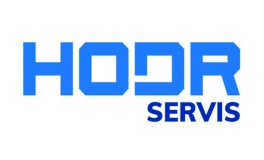 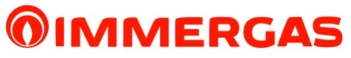 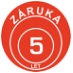 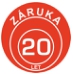 e-mail: montaze@hodrservis.cz tel.: 777 058 609HODR Servis s.r.o. Ohrazenická 403533 52 Staré Hradiště   Nabídka na výměnu plynového kotleZakázka:	171-23Datum:	27.09.2023Objednatel:	ZŠ StaňkovaAdresa:	Staňkova 128 530 02 PardubiceE-mail:	svetlana@zsstankova.czTelefon:	606648352 Základní cenová nabídka - rozpis materiálu a pracíCeny bez DPH1. Plynový kondenzační kotel VICTRIX ZEUS SUPERIOR 35 - vestav. nerez. zásobník TUV 54 L	63300,- Kč2. Kouřovod 80/125 do 1m, zelená se. s přírubou kotle a inspekčním otvorem včetně montáže	4800,- Kč3. Odkouření (komín. vložka) nerez AISI 316i průměr 80mm do 6m včetně instalace	7200,- Kč4. Demontáž stávajícího kotle, instalace nového kotle, topenářské práce:	5450,- Kč5. Dopojení ke stávajícímu odpadu vody do 5ti metrů (čerpadlem):	3300,- Kč6. Uvedení plyn. zařízení do provozu, nastavení, měření, vystavení protokolu o emisích:	1700,- Kč7. Drobný a spojovací materiál:	500,- Kč8. Revizní zpráva plynu:	2000,- Kč9. Dopravné a čas strávený na cestě:	400,- Kč10. Základní topenářský mosazný filtr	830,- KčCena celkem bez DPH:	89480,- KčVýše DPH: (21%)	18790,80 KčCena celkem s DPH:	108271,- KčJsme servisní centrum Immergaspro Pardubický a Královéhradecký kraj. Poskytujeme montáž, záruční a pozáruční servis.Na nabízený plynový kotel Immergas je poskytována pětiletá záruční doba.U kotlů s vestavěným nerezovým zásobníkem TUV, je na zásobník poskytována dvacetiletá záruční doba.   Volitelné a nadstandardní vybaveníCeny bez DPH1. Ekvitermní regulace Immergas	7250,- Kč2. Magnetický odkalovací filtr Magnetic V3/V4	3200,- Kč3. Pulzní mechanické el. řízené pročištění topného okruhu Multi - Push	6950,- Kč4. Filtr Hydra RAINMASTER - siliphos pro ochranu vodovodního systému	7190,- Kč5. Unikátní systém Hydrostop Comfort	29000,- Kč6. Montáž filtrace plynu F020 (DN 20, 6 bar) před spotřebičem	4900,- Kč    V ceně výměny kotle navíc získáte: Sestava 3+1 spořičů vody pro umyvadla a sprchu - ušetříte až 30% nákladů na vodu Zákaznický servis Vašeho kotle Pohlídáme každoroční servisní prohlídku kotle  Evidujeme servisní historii kotle, ke které získáte přístup Poskytneme Vám přednostní výjezd technika a výhodnější ceny při opravách nebo havárii kotle Pojištění odpovědnosti za škodu způsobenou vadou výrobku - kotle.   Poznámka: Tento druh pojištění nepokrývají obvyklá pojištění domácnosti ani nemovitosti.Platnost nabidky je 30 dní od datumu vystavení.